JOURNEES DU PATRIMOINE 2021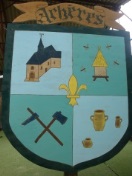 ÉGLISE NOTRE-DAME D’ACHERESHistoire d’une église née au XIème siècle d’un petit sanctuaire édifié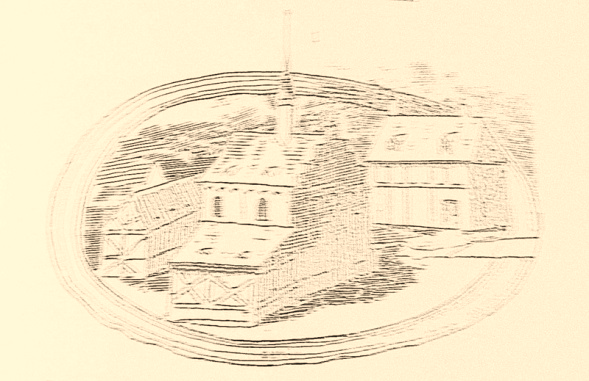  par un Ermite et qui entra dans l’histoire De la Principauté de Bois belle…Dans le cadre des Journées Européennes du Patrimoine 2021                            Dimanche 19 septembre 2021 de 10h à 12h 30 et de 14h à 18h.(Entrée libre avec remise de documents de visite + documents à consulter sur place).Visite GRATUITEMairie d’Achères – Renseignements : 02 48 26 72 10   ou sur www.acheres18.frOu Nadia au 06.15.26.77.28JOURNEES DU PATRIMOINE 2021ÉGLISE NOTRE-DAME D’ACHERESHistoire d’une église née au XIème siècle d’un petit sanctuaire édifié par un Ermite et qui entra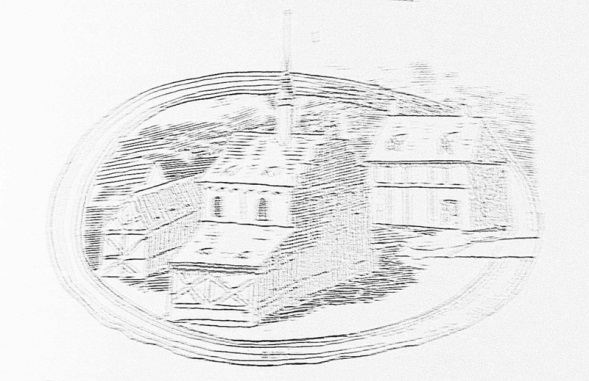  dans l’histoire De  la Principauté de Bois belle…Dans le cadre des Journées Européennes du Patrimoine 2021Dimanche 19 septembre 2021 de 10h à 12h 30 et de 14h à 18h.(Entrée libre avec remise de documents de visite + documents à consulter sur place).Visite GRATUITE Mairie d’Achères – Renseignements : 02 48 26 72 10   ou sur www.acheres18.frOu Nadia au 06.15.26.77.28JOURNÉE DU PATRIMOINE 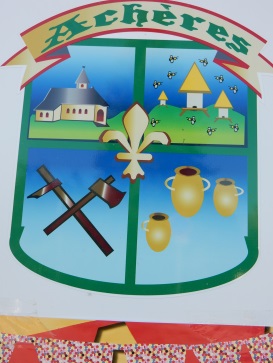 19 SEPTEMBRE 2021 de 10h à 12h30 et 14h-18h ÉGLISE NOTRE-DAME D’ACHERES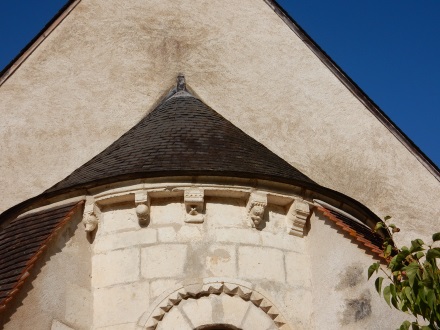 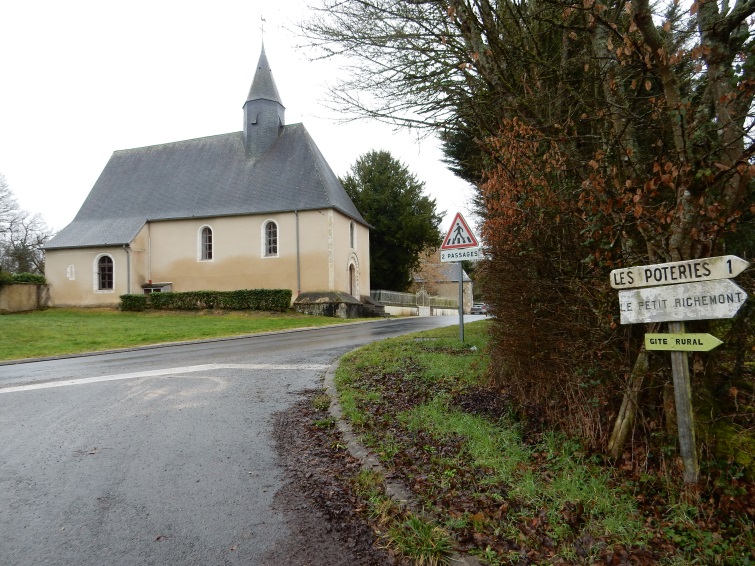 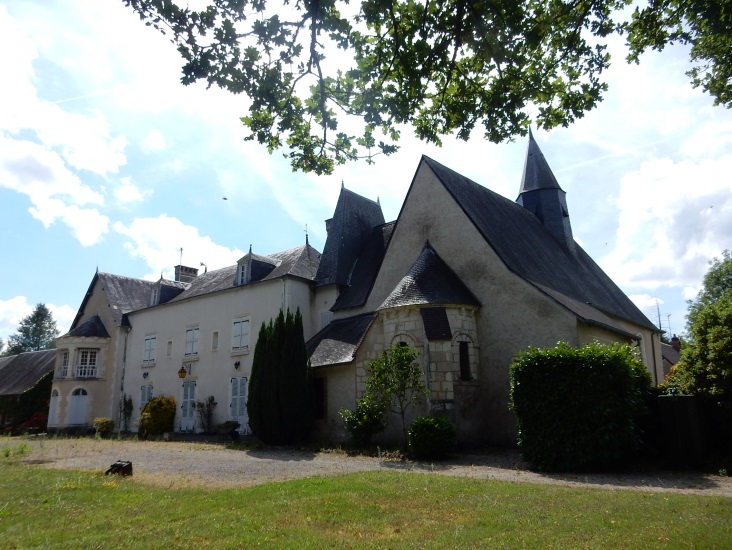 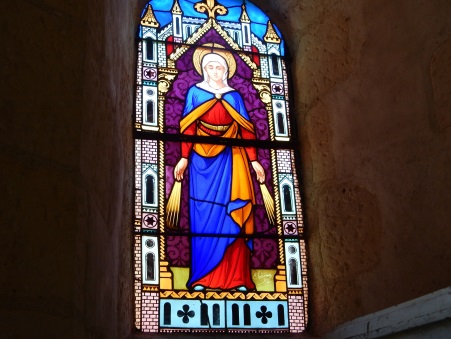 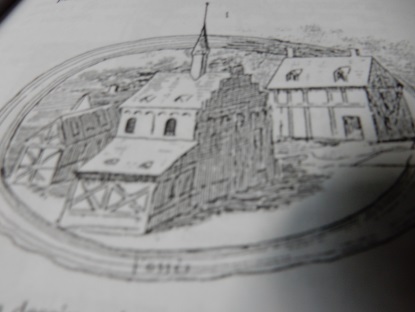 Ancien dessinDe 1606Ce  fut d’abord un simple sanctuaire construit au XIe siècle  par un ermite Du nom de Gislebert, en un lieu qui dépendait alors de la seigneurie de Menetou-Salon et qui lui fut abandonné par Darien, frère de Sarlon et d’Achard, seigneuurs de Menetou et d’Enmène, qui était clerc. La concession fut faite, en même temps qu’à l’ermite, à Achard de Chaloxe, à Guidon   et à un prêtre nommé Robert.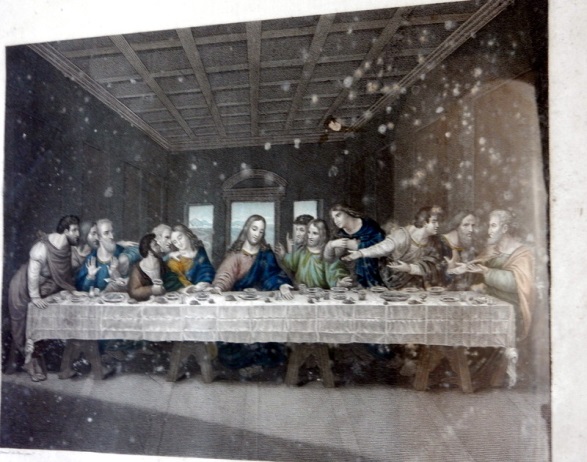 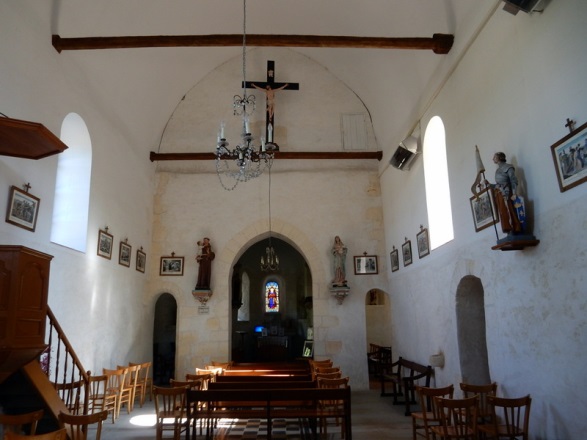 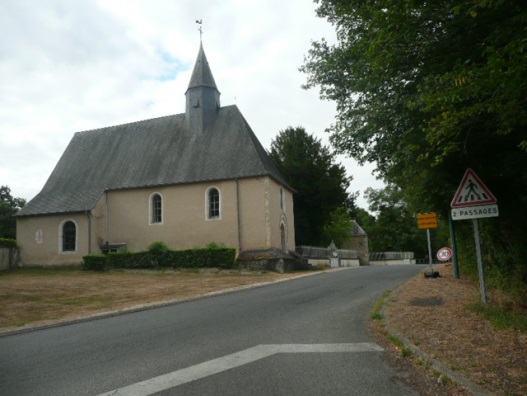 Avec albums photos, de classe de 1943 à 19681 Album et livre sur le vieux tacot1 Album sur Achères et son histoire1 Livre et plans sur Achères qui a été publié par lesArchives Nationales de Paris,VIDÉOS